IMG_0170 - Mechanical room main input panel - where CTs would have to be placed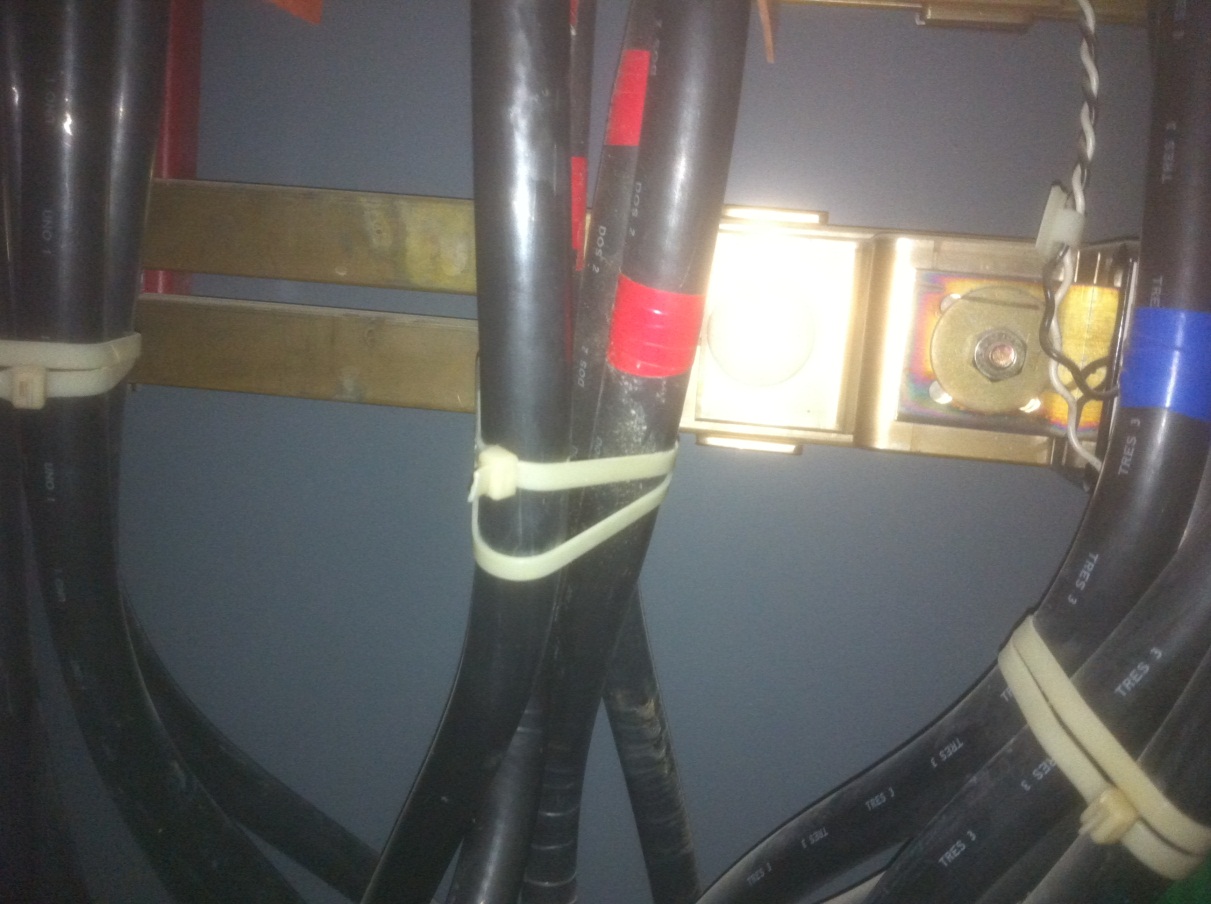 IMG_0171 - Mechanical room main input panel front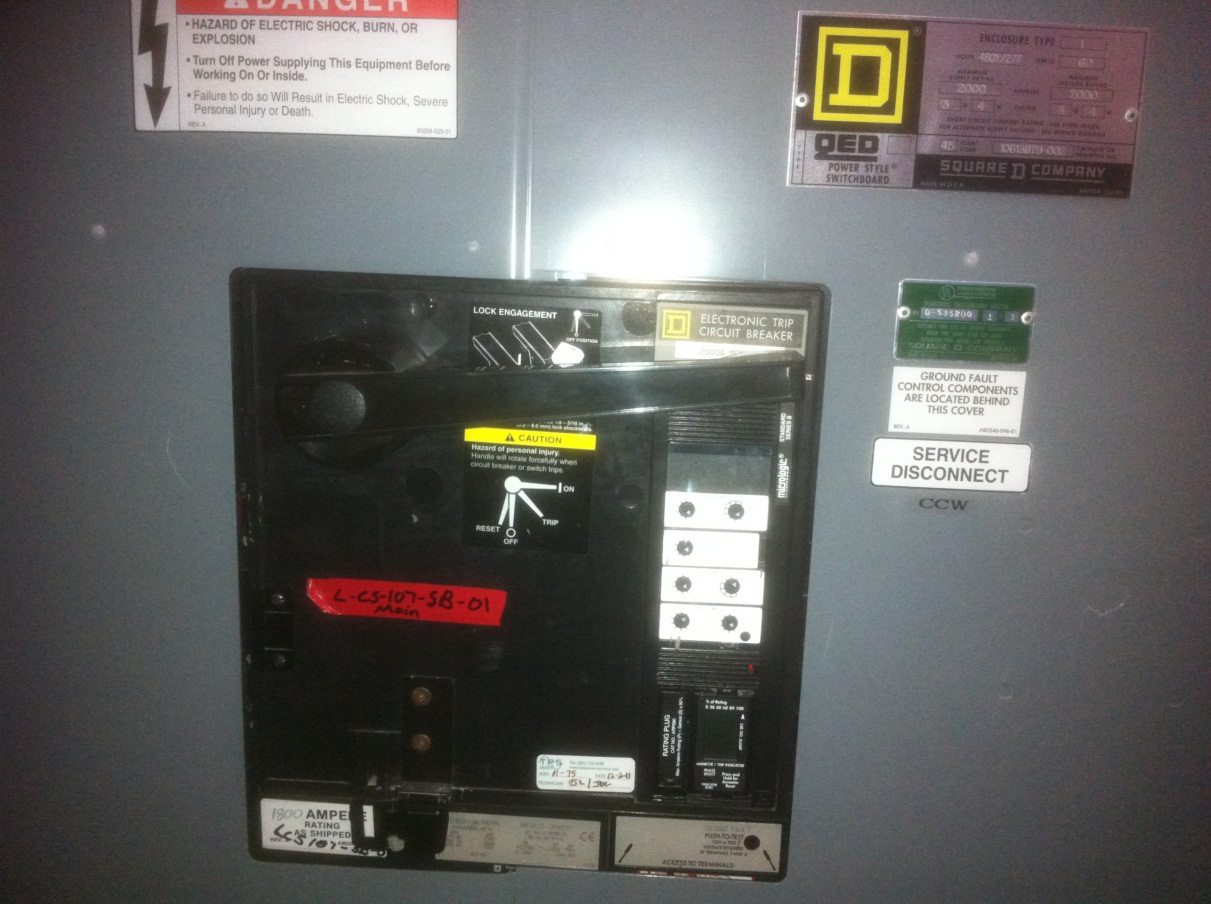 IMG_0172 - Mechanical room main panel - Square D meter that we don't know much about (shot 1)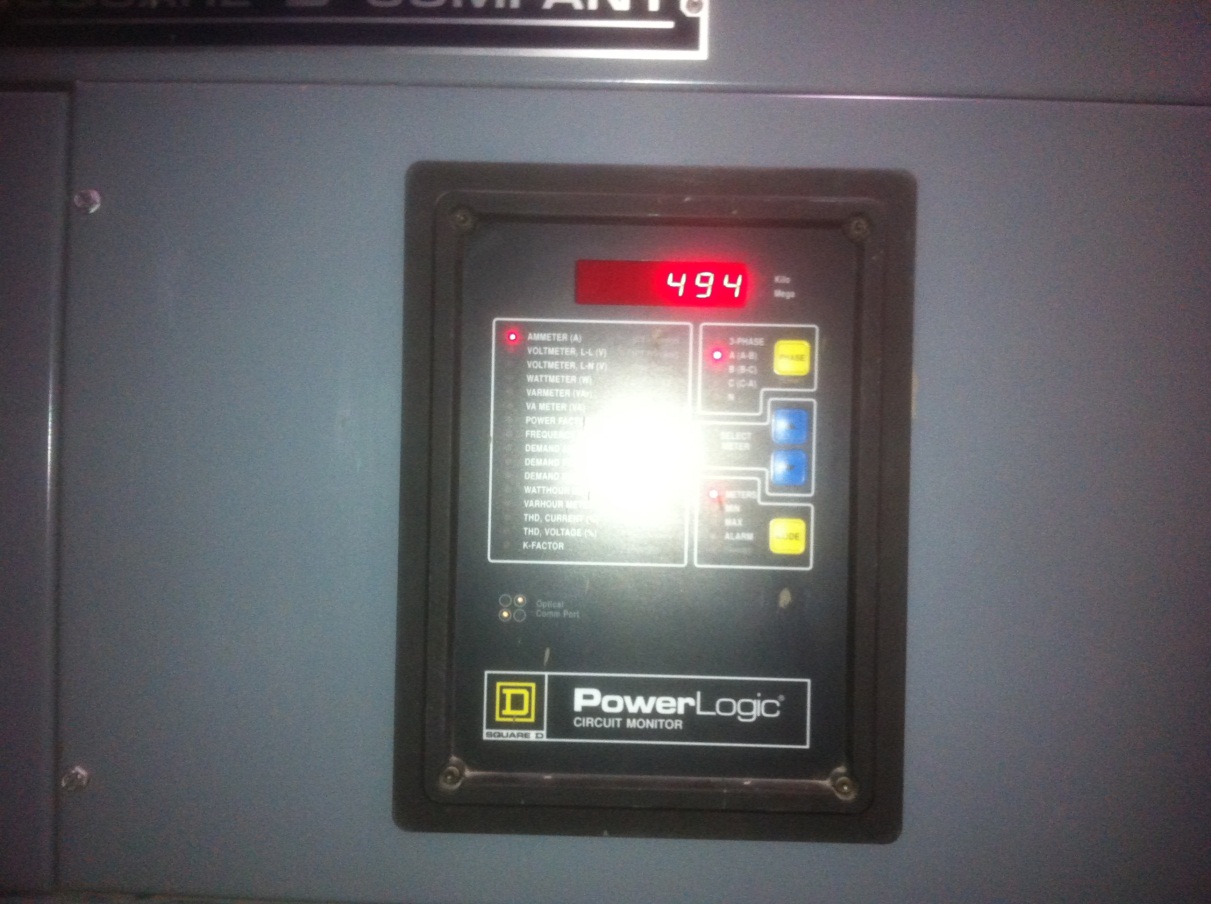 IMG_0173 - Mechanical room main panel - Square D meter that we don't know much about (shot 2)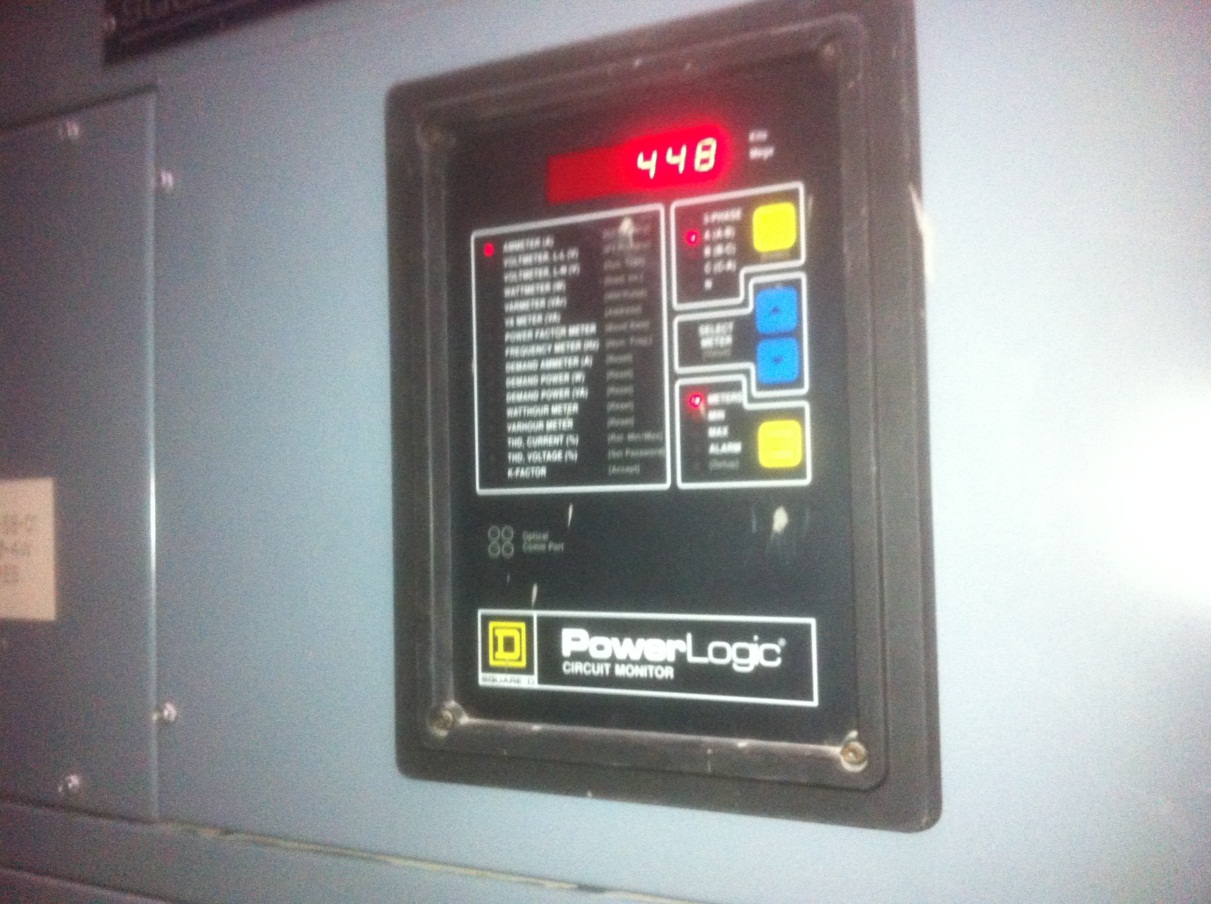 IMG_0174 - Mechanical room secondary panel - where smaller CTs would have to be placed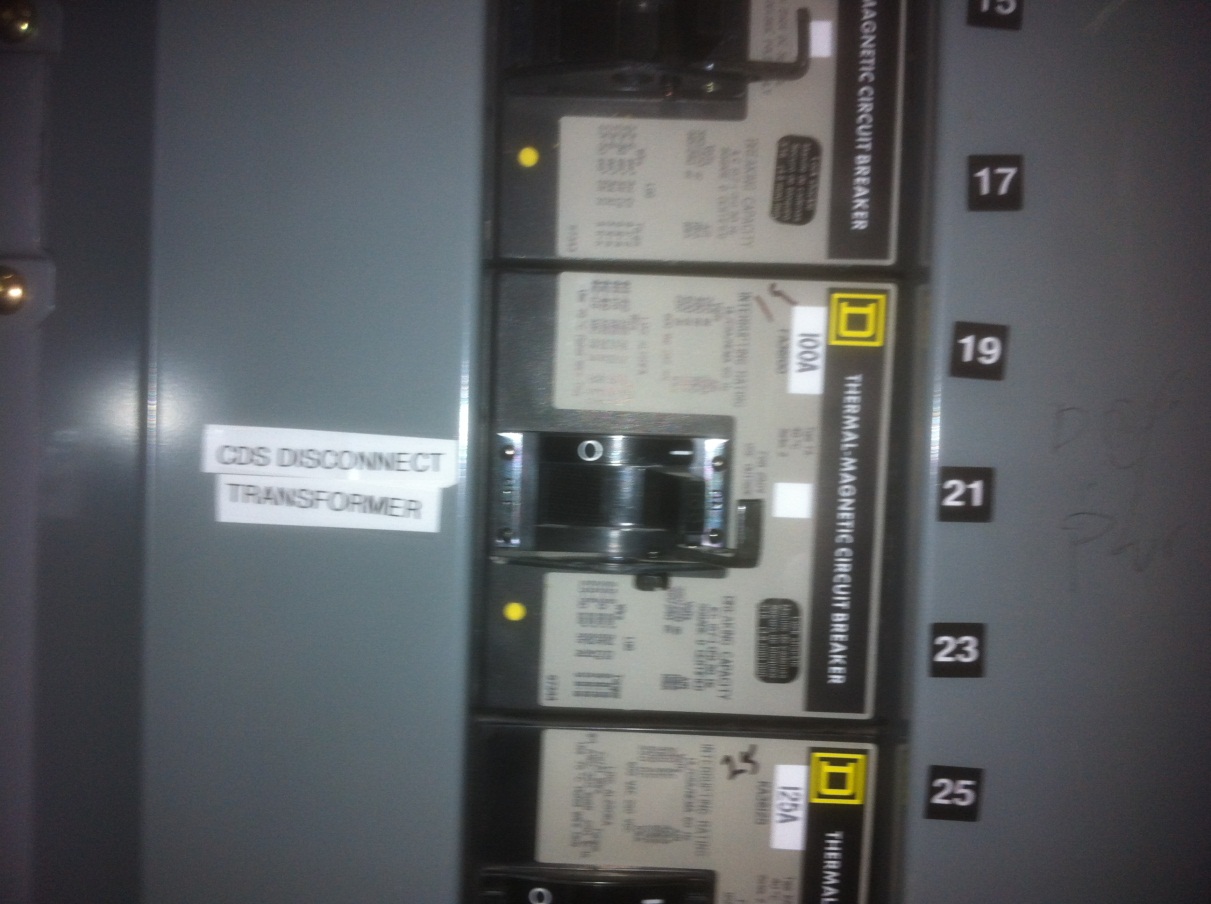 Photo 1 - Upper part of panel where CT’s would need to go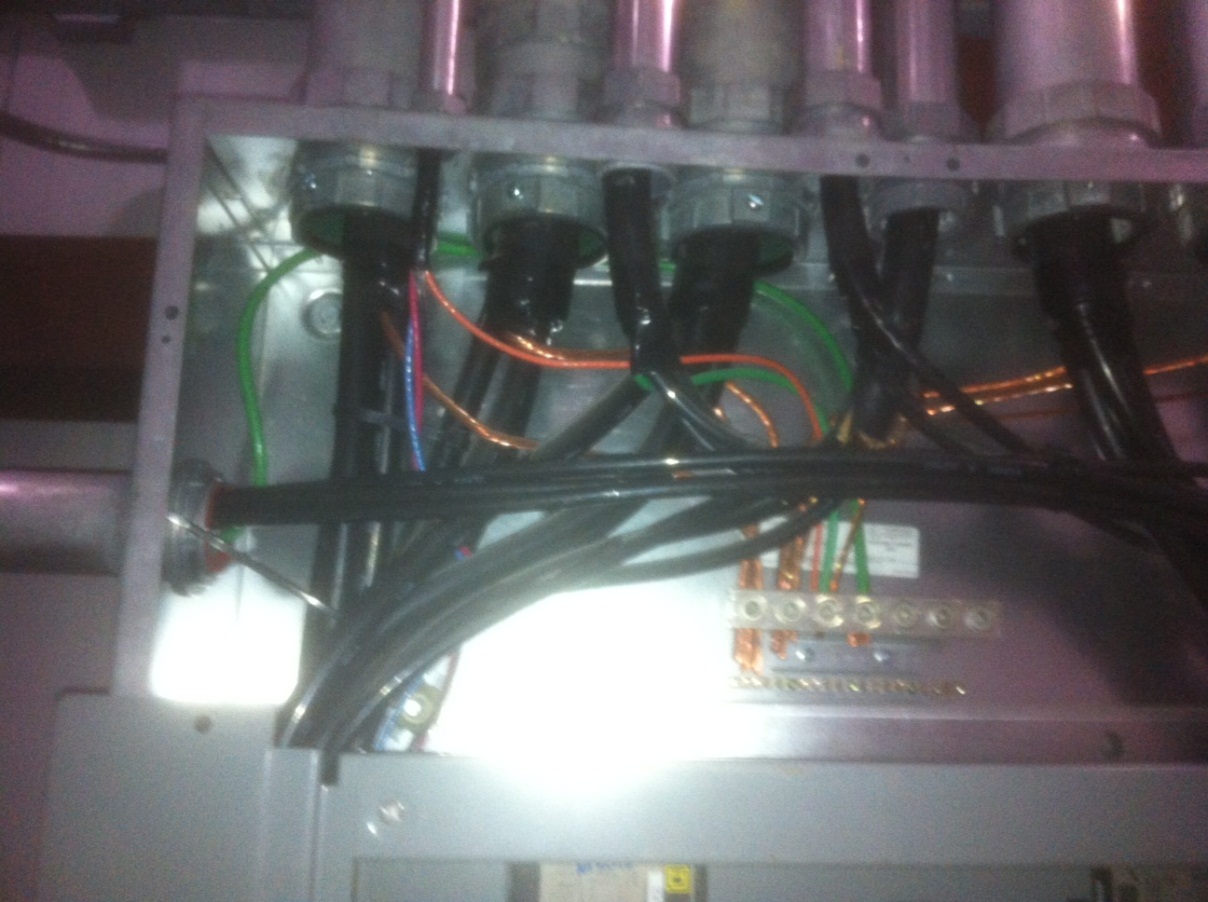 IMG_0175 - West End Station - 800A Service panel (shot 1)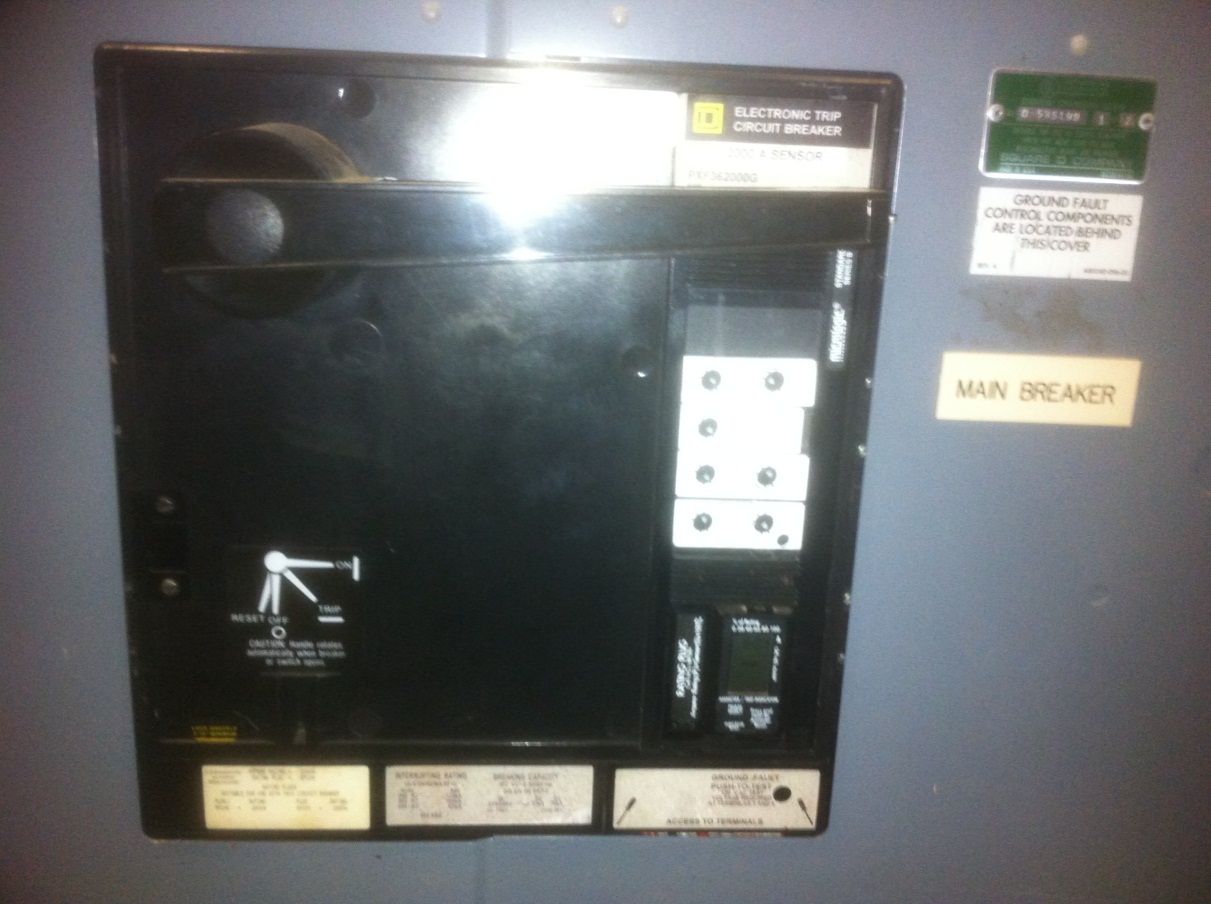 IMG_0176 - West End Station - 800A Service panel (shot 2)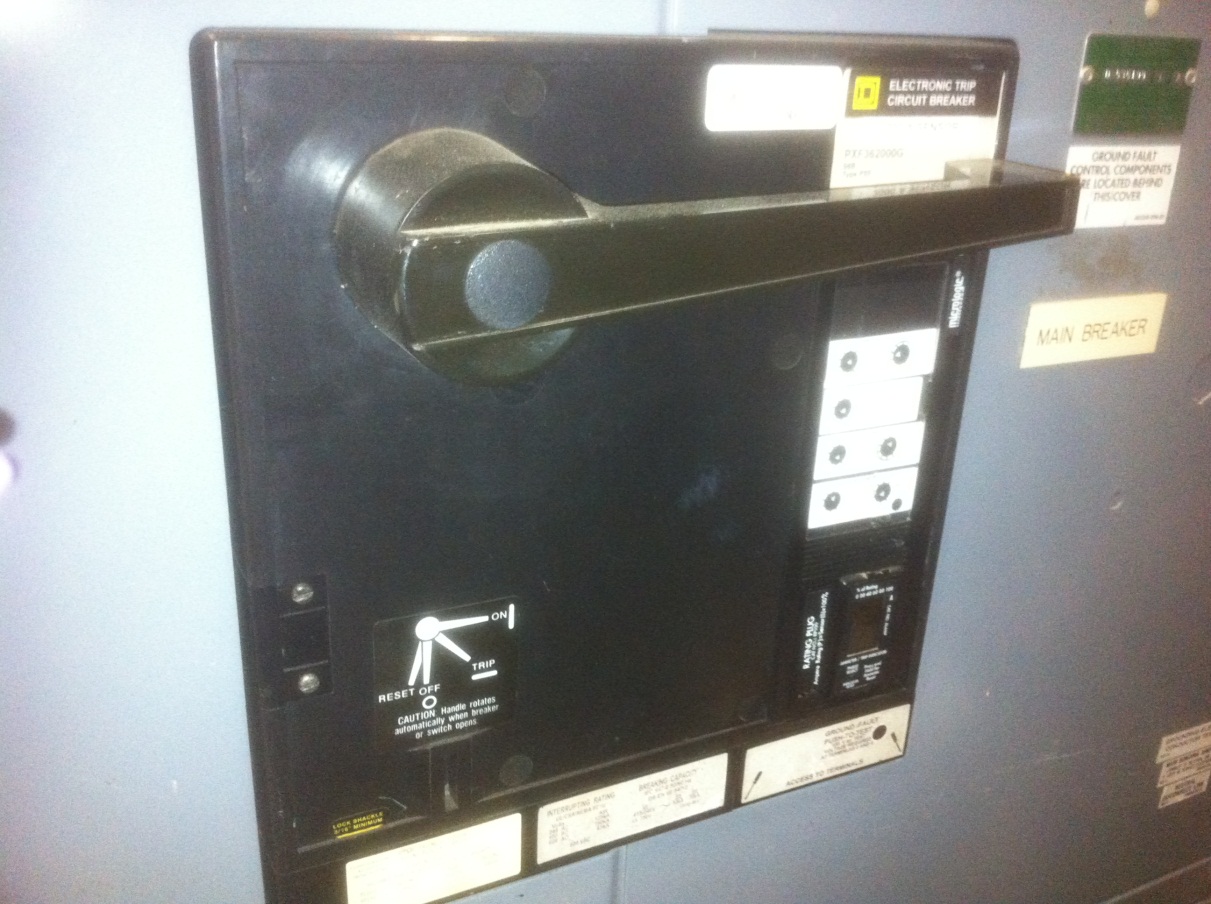 Photo 2 - Lower part of X-End panel where CT’s (800:5) tie into CT’s (5:0.1) exist – 800:5 shown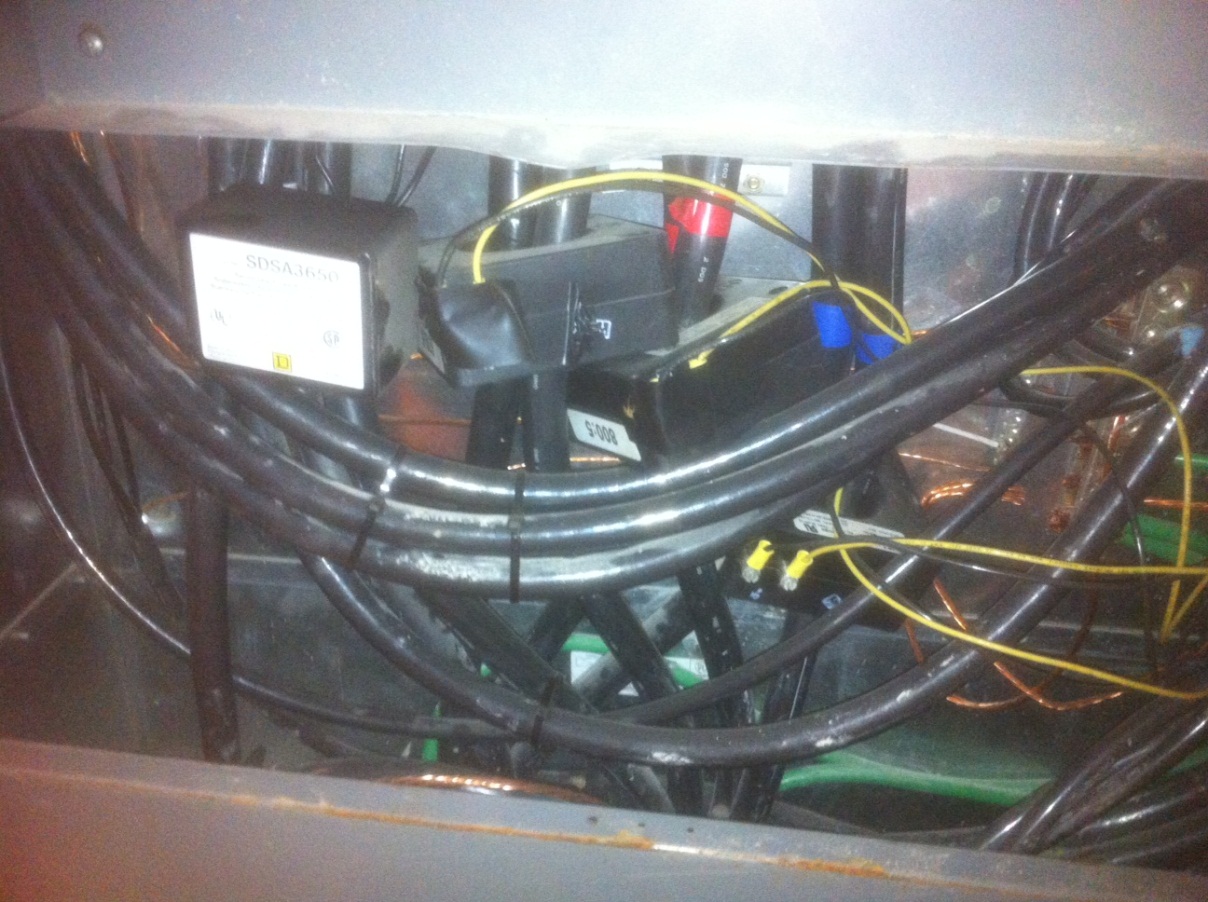 Photo 3 - Lower part of X-End panel where CT’s (800:5) tie into CT’s (5:0.1) exist – 5:0.1 shown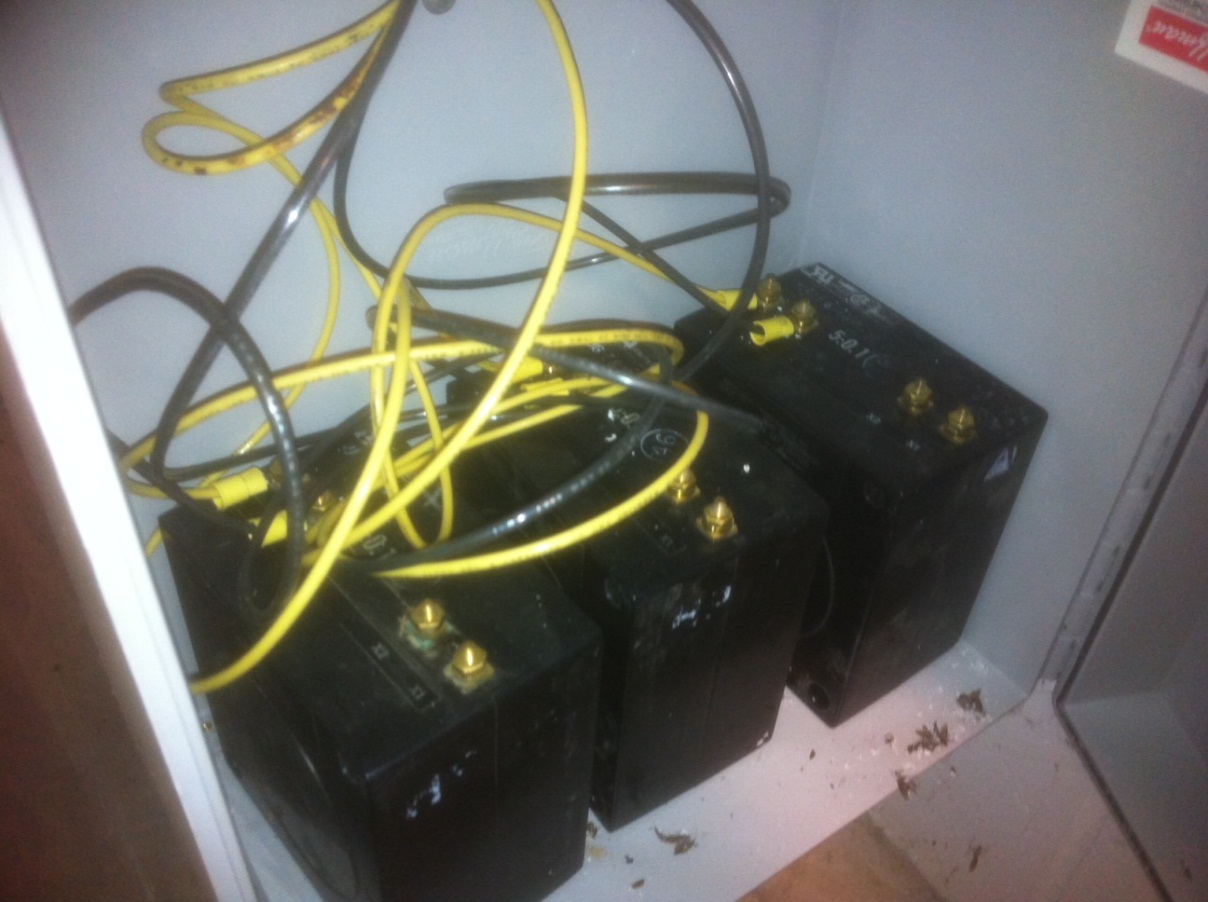 